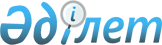 О внесении изменений в решение акима Алакольского района от 14 июля 2021 года № 37 "Об образовании избирательных участков для проведения голосования и подсчета голосов по Алакольскому району"Решение акима Алакольского района области Жетісу от 29 декабря 2022 года № 69. Зарегистрировано в Министерстве юстиции Республики Казахстан 29 декабря 2022 года № 31440.
      РЕШИЛ:
      1. Внести в решение акима Алакольского района от 14 июля 2021 года № 37 "Об образовании избирательных участков для проведения голосования и подсчета голосов по Алакольскому району" (зарегистрирован в Реестре государственной регистрации нормативных правовых актов за № 23547) следующие изменения:
      загаловок указанного решения изложить в новой редакции:
      "Об образовании избирательных участков на территории Алакольского района";
      пункт 1 указанного решения изложить в новой редакции:
      "1.Образовать избирательные участки на территории Алакольского района согласно приложению к настоящему решению.";
      приложение к указанному решению изложить в новой редакции согласно приложению к настоящему решению.
      2. Контроль за исполнением настоящего решения возложить на курирующего заместителя акима Алакольского района.
      3. Настоящее решение вводится в действие после дня его первого официального опубликования. Избирательные участки на территории Алакольскому району
      1. Избирательный участок № 45.
      Центр: город Ушарал, улица Женис № 77, коммунальное государственное учреждение "Средняя школа имени Ілияса Жансүгірова с дошкольным миницентром" государственного учреждения "Отдел образования по Алакольскому району Управления образования области Жетісу".
      Границы: город Ушарал, улицы Жамбыл, Курмангазы, Б. Майлина, Шакарима, Г. Мусирепова, Мағжан Жұмабайұлы, Толе би с № 2 по 146 (четная сторона), с № 1 по 87 (нечетная сторона), Б. Момышулы с № 2 по 82 (четная сторона) Б. Ыдырышулы с № 2 по 28 (четная сторона), с № 1 по 59 (нечетная сторона), Т. Карайганова с № 2 по 44 (четная сторона), с № 1 по 51 (нечетная сторона), Абылайхана с № 2 по 40 (четная сторона), с № 1 по 39 (нечетная сторона), В. Тощенко с № 2 по 40 (четная сторона), с № 1 по 37 (нечетная сторона), Бексултан торе с № 2 по 30 (четная сторона), с № 3 по 37 (нечетная сторона), Абая с № 9 по 21 (нечетная сторона), Женис с № 2 по 146 (четная сторона), с № 1 по 129 (нечетная сторона), Кабанбай батыра с № 2 по 90 (четная сторона), с № 1 по 93 (нечетная сторона), В. Кашлакова с № 2 по 70 (четная сторона), с № 1 по 91 (нечетная сторона).
      Сноска. Пункт 1 в редакции решения акима Алакольского района области Жетісу от 29.05.2024 № 37 (вводится в действие по истечении десяти календарных дней после дня его первого официального опубликования).


      2. Избирательный участок № 46.
      Центр: город Ушарал, улица Женис № 183, коммунальное государственное учреждение "Средняя школа имени Мухаметбая Мынбайулы педагога города Ушарала с дошкольным миницентром" государственного учреждения "Отдел образования по Алакольскому району Управления образования области Жетісу".
      Границы: город Ушарал, улицы А. Жубанова, Арап Амирович, В. Стеблякова, С. Сейфуллина, К. Жексембаева, Б. Момышулы с № 84 по 186 (четная сторона), Кабанбай батыра с № 92 по 216 (четная сторона), с № 95 по 195 (нечетная сторона), Женис с № 131 по 205 (нечетная сторона), с № 148 по 236 (четная сторона), Толе би с № 89 по 189 (нечетная сторона), с № 148 по 238 (четная сторона), В. Кашлакова с № 72 по 242 (четная сторона), с № 93 по 227 (нечетная сторона), Абая с № 2 по 16 (четная сторона), Г. Безродных с № 2 по 12 (четная сторона), Д. Конаева с № 3 по 27 (нечетная сторона), с № 4 по 36 (четная сторона), И. Жансугурова с № 1 по 37 (нечетная сторона), с № 2 по 36 (четная сторона), А. Тирменова с № 2 по 20 (четная сторона), с № 1 по 27 (нечетная сторона), М. Дулепова с № 1 по 23 (нечетная сторона).
      Сноска. Пункт 2 с изменениями решения акима Алакольского района области Жетісу от 29.05.2024 № 37 (вводится в действие по истечении десяти календарных дней после дня его первого официального опубликования).


      3. Избирательный участок № 47.
      Центр: город Ушарал, улица Женис № 125, коммунальное государственное учреждение "Казахская средняя школа имени Абая с дошкольным миницентром" государственного учреждения "Отдел образования по Алакольскому району Управления образования области Жетісу ".
      Границы: город Ушарал, улицы 8 наурыз, Амангельды, Тәуелсіздік, А. Алимжанова, Б. Момышулы с № 1 по 91 (нечетная сторона), Богенбай батыра с № 2 по 58 (четная сторона), с № 1 по 53 (нечетная сторона), С. Кусайына с № 2 по 58 (четная сторона), с № 7 по 59 (нечетная сторона), Кажымукана с № 1 по 10, Ы. Алибаева с № 8 по 74 (четная сторона), с № 13 по 81 (нечетная сторона), Жастар с № 1 по 21 (нечетная сторона), Ш. Калдаякова с № 2 по 8 (четная сторона), с № 1 по 3 (нечетная сторона), Абылайхана с № 42 по 94 (четная сторона), с № 41 по 113 (нечетная сторона), В. Тощенко с № 42 по 100 (четная сторона), с № 39 по 107 (нечетная сторона), Бексултан торе с № 32 по 94 (четная сторона), с № 39 по 87 (нечетная сторона), Абая с № 23 по 61 (нечетная сторона), Т. Карайганова с № 46 по 60 (четная сторона), с № 51 по 95 (нечетная сторона).
      Сноска. Пункт 3 с изменением решения акима Алакольского района области Жетісу от 29.05.2024 № 37 (вводится в действие по истечении десяти календарных дней после дня его первого официального опубликования).


      4. Избирательный участок № 48.
      Центр: город Ушарал, улица Садық Құсайын № 79, коммунальное государственное учреждение "Средняя школа имени Ахмета Байтұрсынұлы" государственного учреждения "Отдел образования по Алакольскому району Управления образования области Жетісу".
      Границы: город Ушарал, улицы Ы. Алтынсарина, К. Сатпаева, Ы. Алибаева с № 82 по 114 (четная и нечетная сторона), Исагула Жолжанова с № 1 по 8(четная и нечетная сторона), С. Құсайын с № 60 по 116 (четная сторона), с № 61 по 97 (нечетная сторона), Богенбай батыра с № 55 по 153 (нечетная сторона), с № 60 по 156 (четная сторона), Д. Конаева с № 29 по 99 (четная и нечетная сторона), Панфилова с № 1 по 53 (нечетная сторона), с № 2 по 66 (четная сторона), Г. Безродных с № 21 по 61 (нечетная сторона), А. Тирменова с № 22 по 30 (четная сторона), М. Дулепова с № 25 по 29 (нечетная сторона), И. Жансугурова с № 38 по 56 (четная сторона), с № 39 по 47 (нечетная сторона), Абая с № 18 по 50 (четная сторона), Б. Момышулы с № 93 по 207 (нечетная сторона), Ш. Калдаякова с № 5 по 13 (нечетная сторона), с № 10 по 18 (четная сторона).
      Сноска. Пункт 4 в редакции решения акима Алакольского района области Жетісу от 29.05.2024 № 37 (вводится в действие по истечении десяти календарных дней после дня его первого официального опубликования).


      5. Избирательный участок № 49.
      Центр: город Ушарал, улица Жалбы би № 23 "А", коммунальное государственное учреждение "Средняя школа имени Сакена Иманасова с дошкольным миницентром" государственного учреждения "Отдел образования по Алакольскому району Управления образования области Жетісу".
      Границы: город Ушарал, улицы Жалбы би, А. Исмаилова, К. Шуакова, Ю. Гагарина, Достык, М. Маметова, Д. Нурпеисова, А. Иванова, Ш. Уалиханова, В. Рязанова, М. Ауэзова, М. Болысбайулы, М. Дулатова, Казахстан, А. Нурмухамбетова, Бірлік, Самал, северо-восточная часть города Ушарал до автотрассы Ушарал-Достык, молочно-товарная ферма № 3.
      6. Избирательный участок № 50.
      Центр: город Ушарал, улица М. Дулепов № 18, государственное учреждение "Управление образования области Жетісу" государственное коммунальное казенное предприятие "Алакольский гуманитарно-технический колледж".
      Границы: город Ушарал, улицы С. Муканова, Р. Омарулы, Аль-Фараби, К. Касымжанова, Желтоксан, Р. Омарова, Ш. Айманова, Т. Рыскулова, Сыпатай батыра, А. Байтурсынова, Х. Бектурова, О. Жандосова, Г. Орманова, Болашақ, Бейбітшілік, Жетісу, Ынтымақ, М. Дулепова № 2 по 18 (четная сторона), Кабанбай батыра с № 225 по 281 (нечетная сторона), с № 218 по 274 (четная сторона), Женис с № 238 по 272 (четная сторона), с № 207 по 221 (нечетная сторона), Зейнепа Койшыбаева с № 274 по 298 (четная сторона), с № 223 по 283 (нечетная сторона), Панфилова с № 68 по 114 (четная сторона), с № 55 по 119 (нечетная сторона), Богенбай батыра с № 158 по № 210 (четная сторона).
      Сноска. Пункт 6 с изменением решения акима Алакольского района области Жетісу от 29.05.2024 № 37 (вводится в действие по истечении десяти календарных дней после дня его первого официального опубликования).


      7. Избирательный участок № 51.
      Центр: город Ушарал, улица Д. Конаев № 76, государственное коммунальное казенное предприятие "Районный Дом культуры имени Зейнеп Койшыбаевой акима Алакольского района".
      Границы: город Ушарал, территории военных городков № 1 и № 2 Ушаральского гарнизона.
      8. Избирательный участок № 52.
      Центр: село Ынталы, улица Женис № 7, Ынталинский сельский дом культуры при государственном коммунальном казенном предприятии "Районный Дом культуры имени Зейнеп Койшыбаевой акима Алакольского района".
      Границы: территория села Ынталы.
      9. Избирательный участок № 53.
      Центр: село Карабулак, улица М. Маметова № 17 "А", коммунальное государственное учреждение "Карабулакская средняя школа с дошкольным миницентром" государственного учреждения "Отдел образования по Алакольскому району Управления образования области Жетісу". 
      Границы: территория села Карабулак.
      10. Избирательный участок № 54.
      Центр: село Жанама, улица К. Акпаев № 7, коммунальное государственное учреждение "Жанаминская казахская средняя школа с дошкольным миницентром" государственного учреждения "Отдел образования по Алакольскому району Управления образования области Жетісу".
      Границы: территории сел Жанама, Старая Жанама.
      11. Избирательный участок № 55.
      Центр: село Енбекши, улица М. Ауезова № 38, Енбекшинский сельский дом культуры при государственном коммунальном казенном предприятии "Районный Дом культуры имени Зейнеп Койшыбаевой акима Алакольского района".
      Границы: территория села Енбекши.
      12. Избирательный участок № 56.
      Центр: село Ж. Балапанова, улица С. Оразбеков № 1 "А", коммунальное государственное учреждение "Кызылащинская средняя школа с дошкольным миницентром" государственного учреждения "Отдел образования по Алакольскому району Управления образования области Жетісу".
      Границы: территория села Ж. Балапанова.
      13. Избирательный участок № 57.
      Центр: село Аркарлы, улица Ж. Рахимова № 9, Аркарлинский сельский клуб при государственном коммунальном казенном предприятии "Районный Дом культуры имени Зейнеп Койшыбаевой акима Алакольского района".
      Границы: территория села Аркарлы.
      14. Избирательный участок № 58.
      Центр: село Казахстан, улица И. Жансугуров № 12, коммунальное государственное учреждение "Средняя школа имени Кабанбай батыра с дошкольным миницентром" государственного учреждения "Отдел образования по Алакольскому району Управления образования области Жетісу".
      Границы: территории сел Казахстан, Бесагаш.
      15. Избирательный участок № 59.
      Центр: село Булакты, улица Жамбыл № 1 "Б", коммунальное государственное учреждение "Булактинская средняя школа с дошкольным миницентром" государственного учреждения "Отдел образования по Алакольскому району Управления образования области Жетісу".
      Границы: территория села Булакты.
      16. Избирательный участок № 60.
      Центр: станция Бесколь, улица А. Бейсеуов № 3, коммунальное государственное учреждение "Средняя школа с дошкольным миницентром имени Динмухамеда Конаева" государственного учреждения "Отдел образования по Алакольскому району Управления образования области Жетісу".
      Границы: станция Бесколь, улицы А. Тажибаева, А. Бейсеуова, Д. Конаева, Т. Токтарова, Р. Мамановой, М. Дулепова, А. Молдагуловой, М. Маметовой.
      17. Избирательный участок № 61.
      Центр: станция Бесколь, улица М.Шоқай № 1, коммунальное государственное учреждение "Средняя школа имени Мұхтара Әуезова с дошкольным миницентром" государственного учреждения "Отдел образования по Алакольскому району Управления образования области Жетісу".
      Границы: станция Бесколь, улицы Акан сери, Акын Сара, Коркыт Ата, Е. Сыпатаева, М. Шокая, Кобыланды батыра, Н. Тлендиева, Райымбек батыра, А. Кастеева, Аль-Фараби, Бейбитшилик, М. Тынышбаева, Достык, Д. Нурпейсовой, А. Кабанбаева, Абая, Пушкина, Жибекжолы, территория разъездов №5,13, Сайкан.
      Сноска. Пункт 17 в редакции решения акима Алакольского района области Жетісу от 29.05.2024 № 37 (вводится в действие по истечении десяти календарных дней после дня его первого официального опубликования).


      18. Избирательный участок № 62.
      Центр: станция Бесколь, улица Б. Момышулы № 90, Булактинский сельский дом культуры при государственном коммунальном казенном предприятии "Районный Дом культуры имени Зейнеп Койшыбаевой акима Алакольского района".
      Границы: станция Бесколь, улицы М. Озтюрк, К. Сатпаева, Н. Абдирова, Б. Саттарханова, Т. Жургенова, Курмангазы, Р. Кошкарбаева, М. Баекенова, А. Нурмухамбетова, Жамбыл, Амангелди, Ш. Айманова, территория села Каратума.
      19. Избирательный участок № 63.
      Центр: село Камыскала, улица И. Килыбаев № 20, коммунальное государственное учреждение "Алакольская средняя школа с дошкольным миницентром" государственного учреждения "Отдел образования по Алакольскому району Управления образования области Жетісу". 
      Границы: территории сел Камыскала, Алаколь.
      20. Избирательный участок № 64.
      Центр: село Актубек, улица Т. Ыскаков № 11, Актубекский сельский дом культуры при государственном коммунальном казенном предприятии "Районный Дом культуры имени Зейнеп Койшыбаевой акима Алакольского района".
      Границы: территория села Актубек.
      Сноска. Пункт 20 в редакции решения акима Алакольского района области Жетісу от 29.05.2024 № 37 (вводится в действие по истечении десяти календарных дней после дня его первого официального опубликования).


      21. Избирательный участок № 65.
      Центр: село Кайнар, улица Кабанбай батыр № 3, коммунальное государственное учреждение "Кайнарская средняя школа с дошкольным миницентром" государственного учреждения "Отдел образования по Алакольскому району Управления образования области Жетісу". 
      Границы: территория села Кайнар.
      22. Избирательный участок № 66.
      Центр: село Жайпак, улица Ы. Алибаев № 37, коммунальное государственное учреждение "Средняя школа имени М. Толебаева" государственного учреждения "Отдел образования по Алакольскому району Управления образования области Жетісу".
      Границы: территория села Жайпак.
      23. Избирательный участок № 67.
      Центр: село Коктума, улица Х. Бектуров № 32 "А", Коктуминский сельский дом культуры при государственном коммунальном казенном предприятии "Районный Дом культуры имени Зейнеп Койшыбаевой акима Алакольского района".
      Границы: территории сел Коктума, Токты.
      24. Избирательный участок № 68.
      Центр: село Акши, улица С. Сейфуллин № 40 "А", коммунальное государственное учреждение "Средняя школа имени Сакена Сейфуллина с дошкольным миницентром" государственного учреждения "Отдел образования по Алакольскому району Управления образования области Жетісу".
      Границы: территория села Акши.
      25. Избирательный участок № 69.
      Центр: село Достык, улица Т. Рыскулов № 11, коммунальное государственное учреждение "Достыкская средняя школа с дошкольным миницентром" государственного учреждения "Отдел образования по Алакольскому району Управления образования области Жетісу".
      Границы: территории села Достык, улицы Абая, Абылайхана, Ж. Жабаева, Р. Кошкарбаева, Кабанбай, Т. Рыскулова, Алибаева, Ш. Калдаякова, Железнодорожный, станции Коктума, Жаланашкол.
      26. Избирательный участок № 70.
      Центр: село Коныр, улица Бейбитшилик № 79 "А", коммунальное государственное учреждение "Конырская средняя школа с дошкольным миницентром" государственного учреждения "Отдел образования по Алакольскому району Управления образования области Жетісу".
      Границы: территория села Коныр.
      27. Избирательный участок № 71.
      Центр: село Акжар, улица Ш. Калдаяков № 80, коммунальное государственное учреждение "Акжарская средняя школа" государственного учреждения "Отдел образования по Алакольскому району Управления образования области Жетісу".
      Границы: территории сел Акжар, Майлышат.
      28. Избирательный участок № 72.
      Центр: село Екпенды, улица Казахстан № 55, коммунальное государственное учреждение "Средняя школа имени Малгеждара Аубакирова" государственного учреждения "Отдел образования по Алакольскому району Управления образования области Жетісу".
      Границы: территория села Екпенди.
      29. Избирательный участок № 73.
      Центр: село Ушкайын, улица Т. Абдолдинов № 6, коммунальное государственное учреждение "Средняя школа имени А. Алимжанова с дошкольным миницентром" государственного учреждения "Отдел образования по Алакольскому району Управления образования области Жетісу".
      Границы: территория села Ушкайын.
      30. Избирательный участок № 74.
      Центр: село Кабанбай, улица Аблайхана № 294, Кабанбайский сельский дом культуры при государственном коммунальном казенном предприятии "Районный Дом культуры имени Зейнеп Койшыбаевой акима Алакольского района".
      Границы: юго-западная часть села Кабанбай, микрорайоны "Восточный" и "Арман", улицы В. Дегтярева, С. Муканова.
      31. Избирательный участок № 75.
      Центр: село Кабанбай, улица М. Муратбаев № 1 "А", коммунальное государственное учреждение "Средняя школа с дошкольным миницентром имени Шоқана Уәлиханова" государственного учреждения "Отдел образования по Алакольскому району Управления образования области Жетісу".
      Границы: все улицы центральной части села Кабанбай до реки Шынжылы, улица Наурызбай батыра с № 5 по 41 (нечетная сторона).
      Сноска. Пункт 31 в редакции решения акима Алакольского района области Жетісу от 29.05.2024 № 37 (вводится в действие по истечении десяти календарных дней после дня его первого официального опубликования).


      32. Избирательный участок № 76.
      Центр: село Кабанбай, улица Г. Хусаинов № 98, коммунальное государственное учреждение "Средняя школа имени Омара Молдагожина с дошкольным миницентром" государственного учреждения "Отдел образования по Алакольскому району Управления образования области Жетісу".
      Границы: северная часть села Кабанбай, улицы Иванченко, Наурызбай батыра с № 6 по 18 (четная сторона), Богенбай батыра с № 1 по 111, (нечетная сторона), с № 6 по 158 (четная сторона), микрорайон "Борша", территория села Жамбыл.
      33. Избирательный участок № 77.
      Центр: село Жыланды, улица Н. Казангапов № 60, Жыландинский сельский дом культуры при государственном коммунальном казенном предприятии "Районный Дом культуры имени Зейнеп Койшыбаевой акима Алакольского района".
      Границы: территории сел Жыланды, Майкан.
      34. Избирательный участок № 78.
      Центр: село Ашим, улица Н. Муканов № 7 "А", коммунальное государственное учреждения "Тонкерисская основная средняя школа" государственного учреждения "Отдел образования по Алакольскому району Управления образования области Жетісу".
      Границы: территория села Ашим.
      35. Избирательный участок № 79.
      Центр: село Кокжар, улица Бейбитшилик № 17 "А", коммунальное государственное учреждение "Кокжарская основная средняя школа" государственного учреждения "Отдел образования по Алакольскому району Управления образования области Жетісу".
      Границы: территория села Кокжар.
      36. Избирательный участок № 80.
      Центр: село Лепсинск, улица Ш. Уалиханов № 14, Лепсинский сельский дом культуры при государственном коммунальном казенном предприятии "Районный Дом культуры имени Зейнеп Койшыбаевой акима Алакольского района".
      Границы: территории сел Лепсинск, Шымбулак, Жунжурек.
      37. Избирательный участок № 81.
      Центр: село Кольбай, улица Н. Курманов № 38, коммунальное государственное учреждение "Кольбайская средняя школа" государственного учреждения "Отдел образования по Алакольскому району Управления образования области Жетісу".
      Границы: территории сел Кольбай, Алемды, Будыр.
      38. Избирательный участок № 82.
      Центр: село Кызылкайын, улица Ы. Алтынсарин № 29, коммунальное государственное учреждение "Кызылкайынская средняя школа с дошкольным миницентром" государственного учреждения "Отдел образования по Алакольскому району Управления образования области Жетісу".
      Границы: территория села Кызылкайын.
      39. Избирательный участок № 83.
      Центр: село Теректы, улица Нарынбаев Ыскак № 42 А, коммунальное государственное учреждение "Теректинская средняя школа с дошкольным миницентром" государственного учреждения "Отдел образования по Алакольскому району Управления образования области Жетісу ".
      Границы: территория сел Теректы, Талдыбулак.
      40. Избирательный участок № 84.
      Центр: село Сапак, улица Тауелсиздик № 1, коммунальное государственное учреждение "Сапакская средняя школа с дошкольным миницентром" государственного учреждения "Отдел образования по Алакольскому району Управления образования области Жетісу".
      Границы: территория села Сапак.
      41. Избирательный участок № 85.
      Центр: село Бибакан, улица Желтоксан № 17 "А", коммунальное государственное учреждение "Бибаканская основная средняя школа" государственного учреждения "Отдел образования по Алакольскому району Управления образования области Жетісу".
      Границы: территория села Бибакан.
      42. Избирательный участок № 86.
      Центр: село Токжайлау, улица Богенбай батыр № 140 "А", Токжайлауский сельский дом культуры при государственном коммунальном казенном предприятии "Районный Дом культуры имени Зейнеп Койшыбаевой акима Алакольского района".
      Границы: территория села Токжайлау. 
      43. Избирательный участок № 87.
      Центр: село Ушбулак, улица Б. Жансеитов № 4, Ушбулакский сельский дом культуры при государственном коммунальном казенном предприятии "Районный Дом культуры имени Зейнеп Койшыбаевой акима Алакольского района".
      Границы: территория сел Ушбулак, Айпара, Кенес.
      44. Избирательный участок № 88.
      Центр: город Ушарал, здание республиканского государственного учреждения "войсковая часть 40398" Министерства обороны Республики Казахстан.
      Границы: город Ушарал, территория войсковой части № 40398.
      45. Избирательный участок № 89.
      Центр: город Ушарал, улица М. Дулепова №1, здание пограничного управления по Алакольскому району Департамента Пограничной службы республиканского государственного учреждения "Департамент Пограничной службы Комитета национальной безопасности Республики Казахстан по области Жетісу ".
      Границы: город Ушарал, территория пограничного управления по Алакольскому району Департамента Пограничной службы республиканского государственного учреждения "Департамент Пограничной службы Комитета национальной безопасности Республики Казахстан по области Жетісу ".
      46. Избирательный участок № 90.
      Центр: здание пограничного отделения "Жетісу" пограничного управления по Алакольскому району Департамента Пограничной службы республиканского государственного учреждения "Департамент Пограничной службы Комитета национальной безопасности Республики Казахстан по области Жетісу". 
      Границы: территория села Достык.
      47. Избирательный участок № 91.
      Центр: здание пограничного отделения "Сарыбуктер" пограничного управления по Алакольскому району Департамента Пограничной службы республиканского государственного учреждения "Департамент Пограничной службы Комитета национальной безопасности Республики Казахстан по области Жетісу".
      Границы: территория заставы Сарыбуктер.
      48. Избирательный участок № 92.
      Центр: здание пограничного отделения "Уйгентас" пограничного управления по Алакольскому району Департамента Пограничной службы республиканского государственного учреждения "Департамент Пограничной службы Комитета национальной безопасности Республики Казахстан по области Жетісу", 
      Границы: территория заставы Уйгентас.
      49. Избирательный участок № 93.
      Центр: село Карлыгаш, улица А. Алимжанов № 19, коммунальное государственное учреждение "Карлыгашская основная средняя школа" государственного учреждения "Отдел образования по Алакольскому району Управления образования области Жетісу".
      Границы: территория села Карлыгаш.
      50. Избирательный участок № 94.
      Центр село Шынжылы, улица Есим Торе № 38 "А", коммунальное государственное учреждение "Шынжылинская основная средняя школа" государственного учреждения "Отдел образования по Алакольскому району Управления образования области Жетісу".
      Границы: территория села Шынжылы.
      51. Избирательный участок № 95.
      Центр: село Байзерек, улица Ж. Жабаев № 20, коммунальное государственное учреждение "Байзерекская основная средняя школа" государственного учреждения "Отдел образования по Алакольскому району Управления образования области Жетісу".
      Границы: территория села Байзерек.
      52. Избирательный участок №96.
      Центр: село Достык, улица Жансугурова №5, коммунальное государственное учреждение "Средняя школа имени Бауыржана Момышұлы с дошкольным миницентром" государственного учреждения "Отдел образования по Алакольскому району Управления образования области Жетісу".
      Границы: территории села Достык, улицы Б. Момышулы, Бейбитшилик, Бакирова, военный городок, Д. Конаева, Достык, А. Молдагуловой, И. Джансугурова, Касабай, Д. Ракишева, С. Сейфуллина, Ш. Кудайбердыулы, М. Макатаева.
      Сноска. Пункт 52 в редакции решения акима Алакольского района области Жетісу от 29.05.2024 № 37 (вводится в действие по истечении десяти календарных дней после дня его первого официального опубликования).


      53. Избирательный участок №97.
      Центр: г.Ушарал, ул. Конаева 76, государственное учреждение "Отдел полиции Алакольского района Департамент полиции области Жетісу Министерства внутренних дел Республики Казахстан".
      Границы: изолятор временного содержания отдела полиции Алакольского района.
					© 2012. РГП на ПХВ «Институт законодательства и правовой информации Республики Казахстан» Министерства юстиции Республики Казахстан
				
С. Абдинов Алмас

      "СОГЛАСОВАНО"

      Алакольская районная 

      территориальная 

      избирательная комиссия
Приложение к решению от 29 декабря 2022 года № 69Приложение к решению акима Алакольского района №37 от 14 июля 2021 года